АДМИНИСТРАЦИЯ  МУНИЦИПАЛЬНОГО ОБРАЗОВАНИЯ «ШИЛЕГСКОЕ»П О С Т А Н О В Л Е Н И Е«07» ноября 2018 года                                                       № 36п. ЯсныйО внесении изменений в муниципальную Программу «Формирование современной городской среды на 2018-2022 годы»В соответствии с Федеральным законом от 06.10.2003 №131-ФЗ  «Об общих принципах организации местного самоуправления в Российской Федерации», руководствуясь Уставом муниципального образования «Шилегское» администрация муниципального образования постановляет:              1. Внести следующие изменения и дополнения в муниципальную Программу «Формирование современной городской среды на 2018-2022 годы», утвержденную постановлением администрации муниципального образования «Шилегское» №36 от 27.10.2017 года с изменениями от 17.04.2018 № 9, от 12.07.2018 года № 22 (далее постановление):            1.1.  Статью V. Перечень программных мероприятий приложения №1 постановления дополнить абзацем следующего содержания:        «Визуализация перечня элементов благоустройства согласно минимального и дополнительного перечня видов работ указана в приложении 9 к муниципальной программе.»           1.2. Приложение №1 постановления дополнить «Приложением №9к Муниципальной программе  «Формирование современной городской среды на 2018-2022 годы» (прилагается к данному постановлению).            2. Настоящее постановление вступает в силу со дня его официального опубликования. Глава муниципального образования                                  Т.А.НиколенкоПриложение №9к Муниципальной программе «Формирование современной городской среды на 2018-2022 годы»Визуализация перечня элементов благоустройстваВизуализация устанавливаемых объектов согласно минимального перечня видов работ.Визуализация устанавливаемых объектовсогласно дополнительного перечня видов работ.Дворовой проезд Дворовой проезд Пешеходная часть площади из брусчаткиПешеходная часть площади из брусчаткиПешеходная часть площади из брусчатки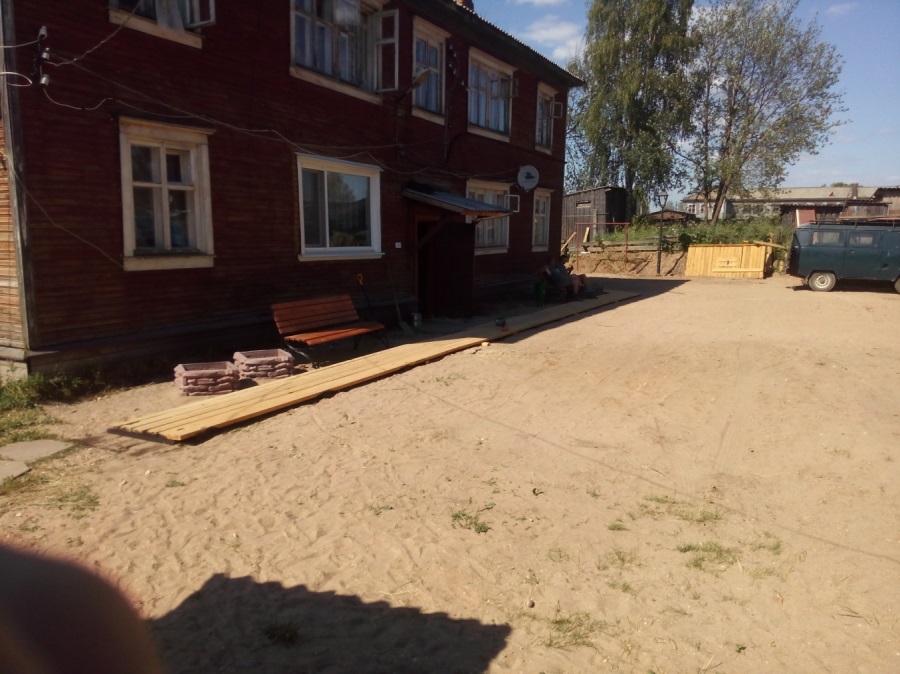 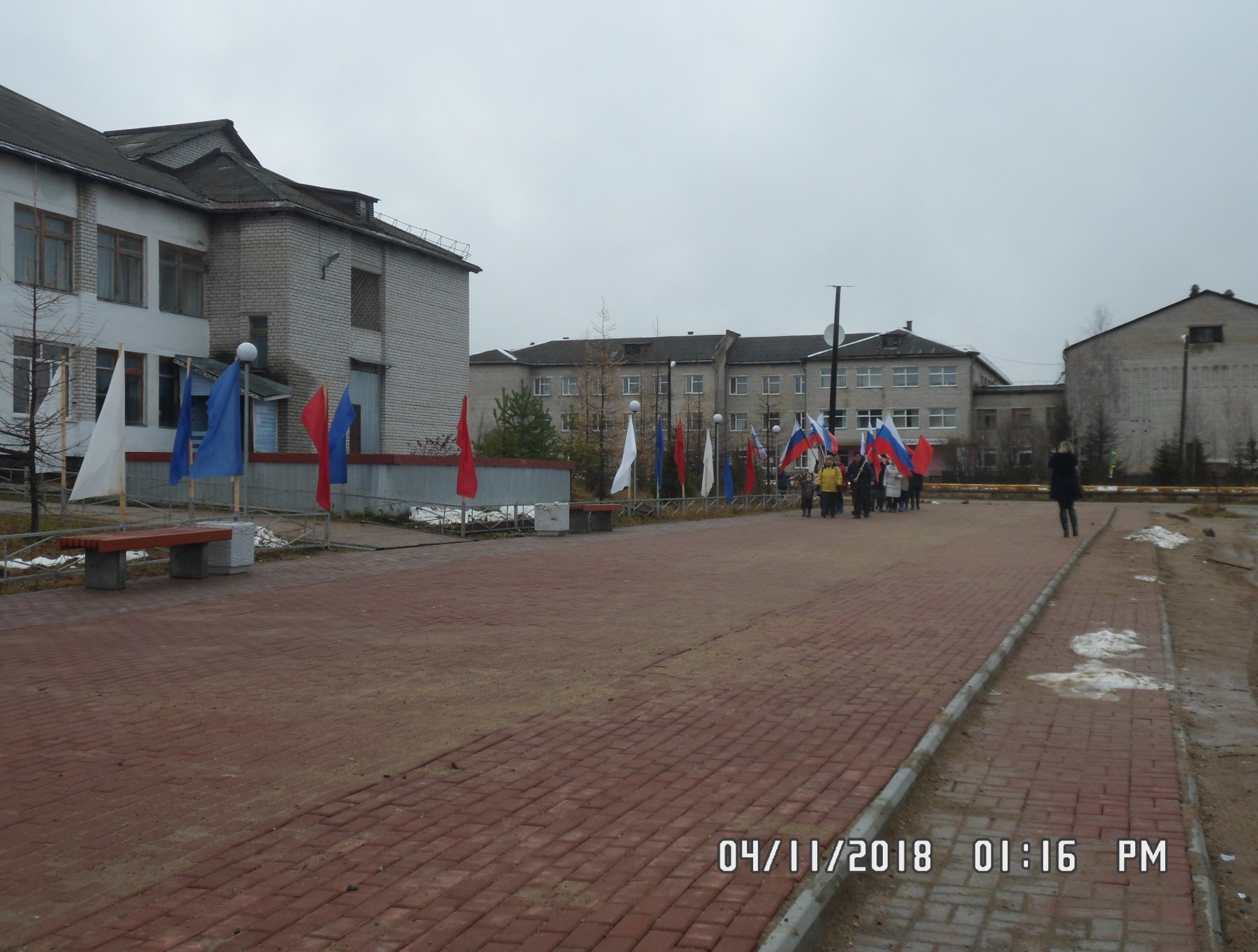 Светильники  Светильники  Светильники  Светильники  Светильники  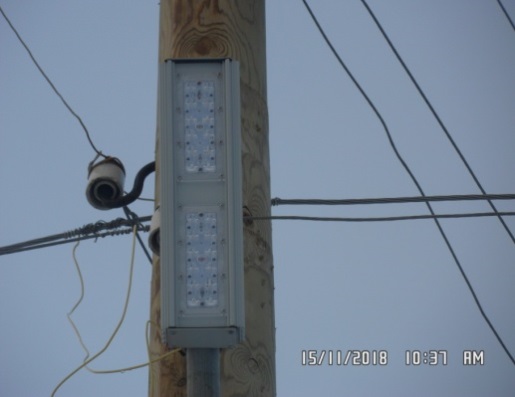 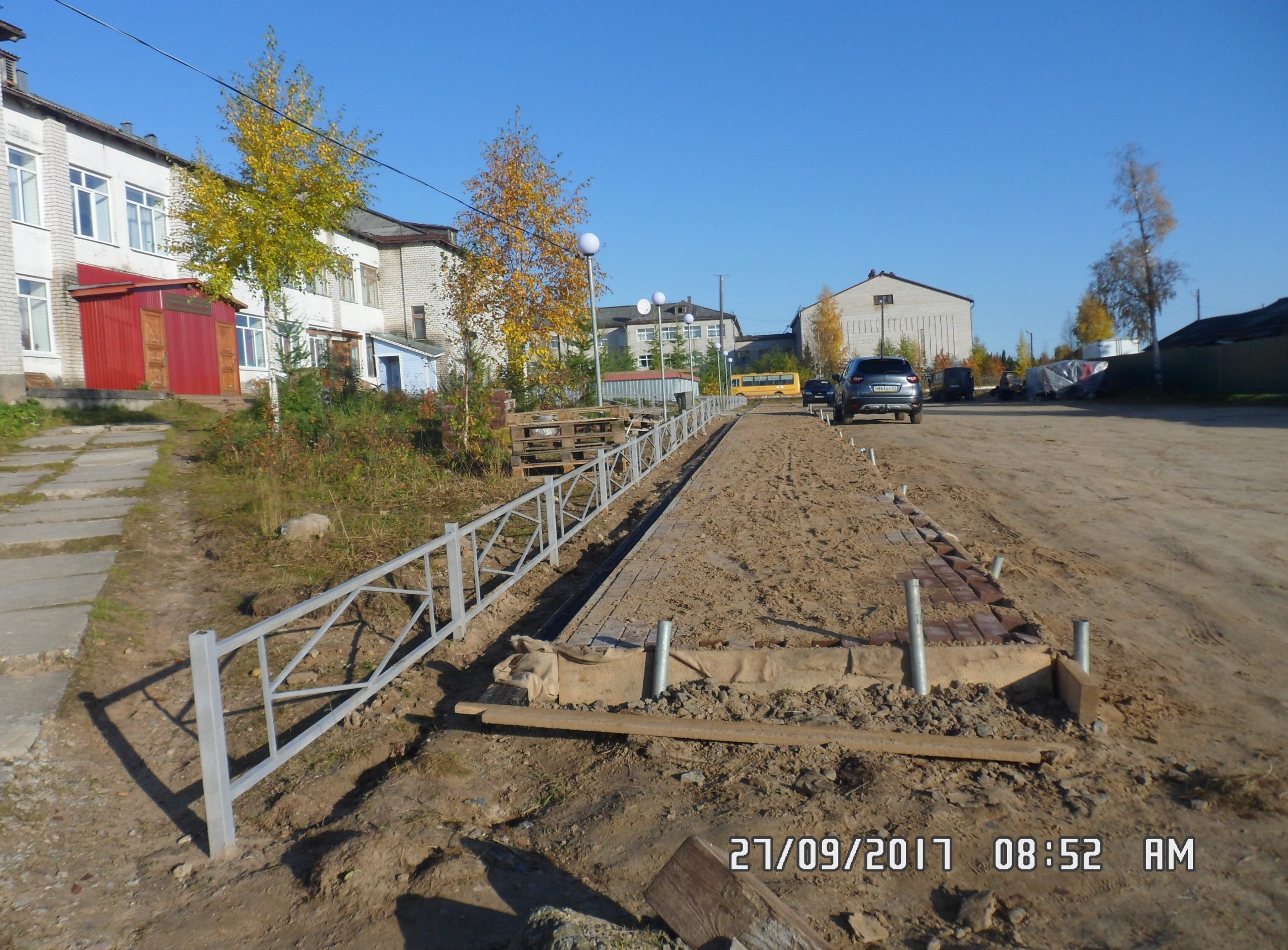 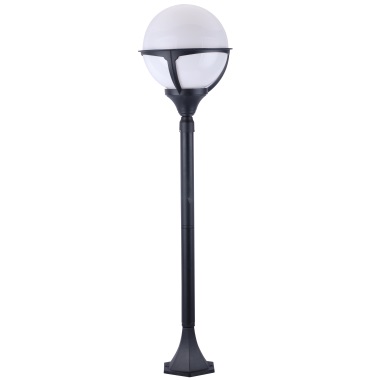 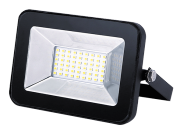 Скамейки Скамейки Скамейки Скамейки Скамейки 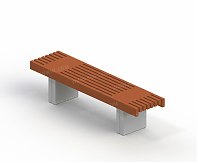 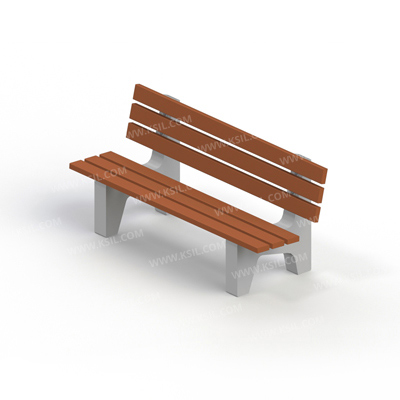 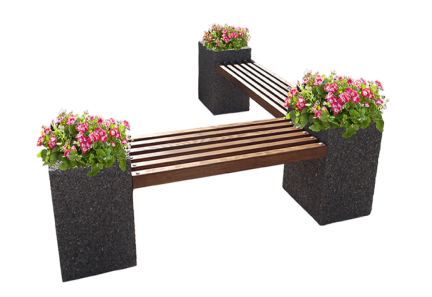 Урны уличные мусорныеУрны уличные мусорныеУрны уличные мусорныеУрны уличные мусорныеУрны уличные мусорныеУрны уличные мусорные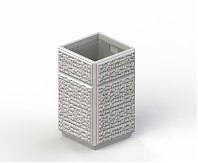 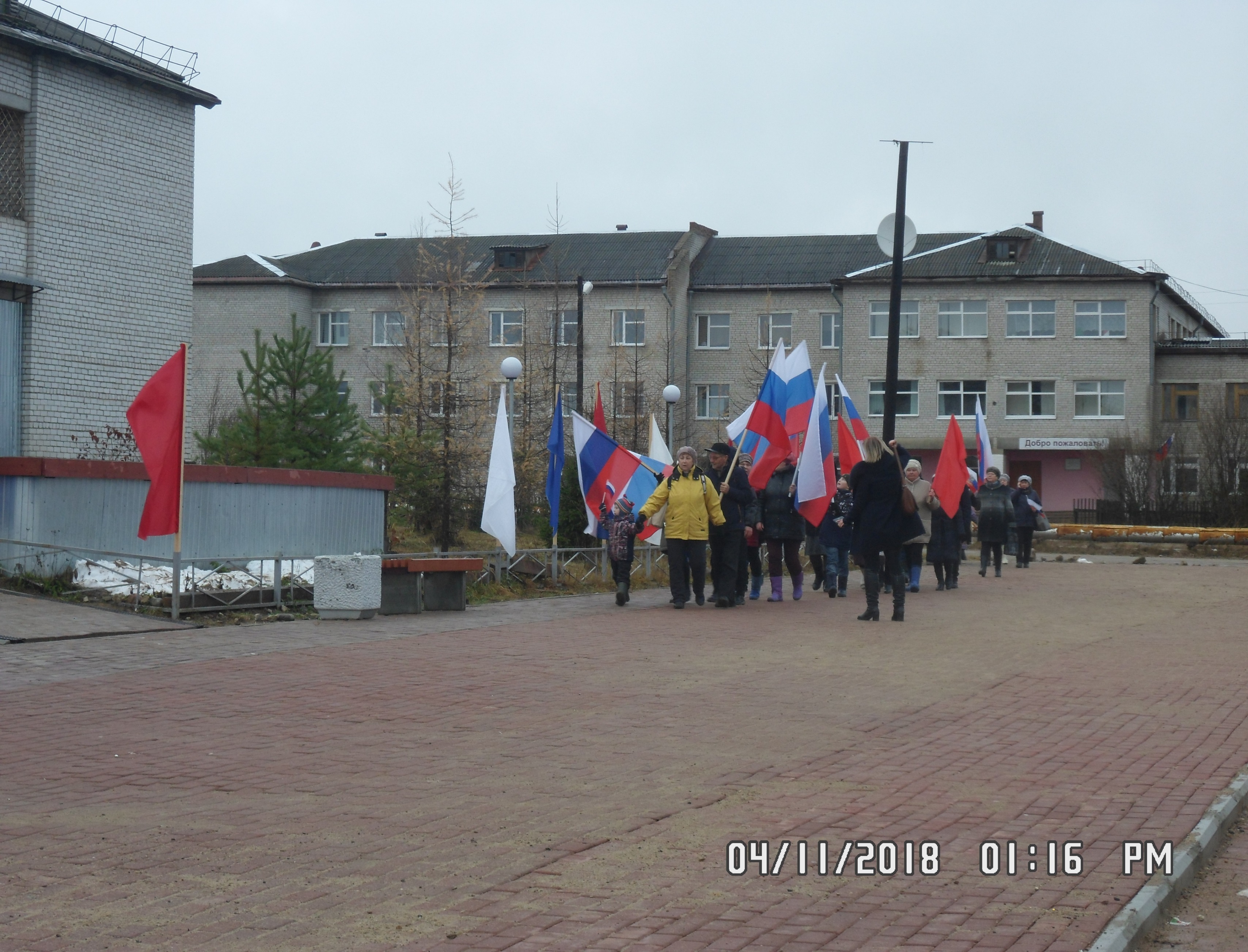 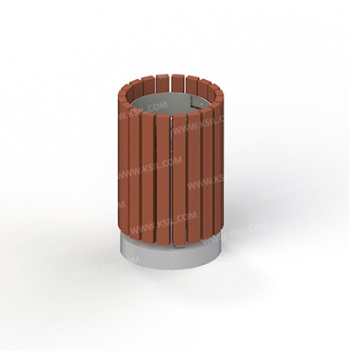 Тротуар (в том числе брусчаткой) Тротуар (в том числе брусчаткой) 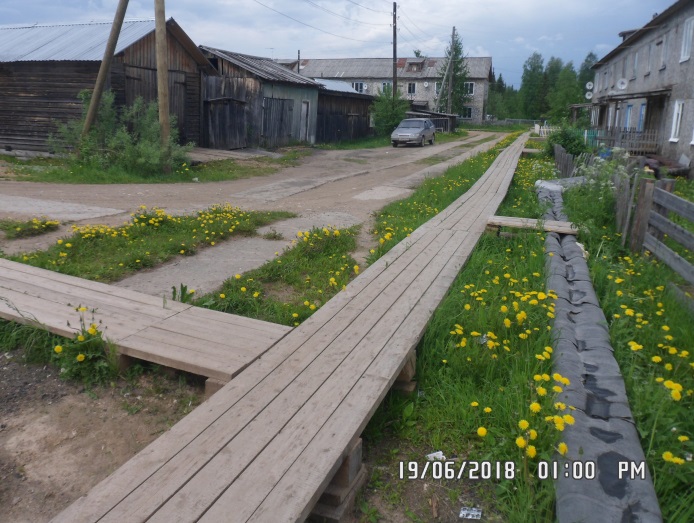 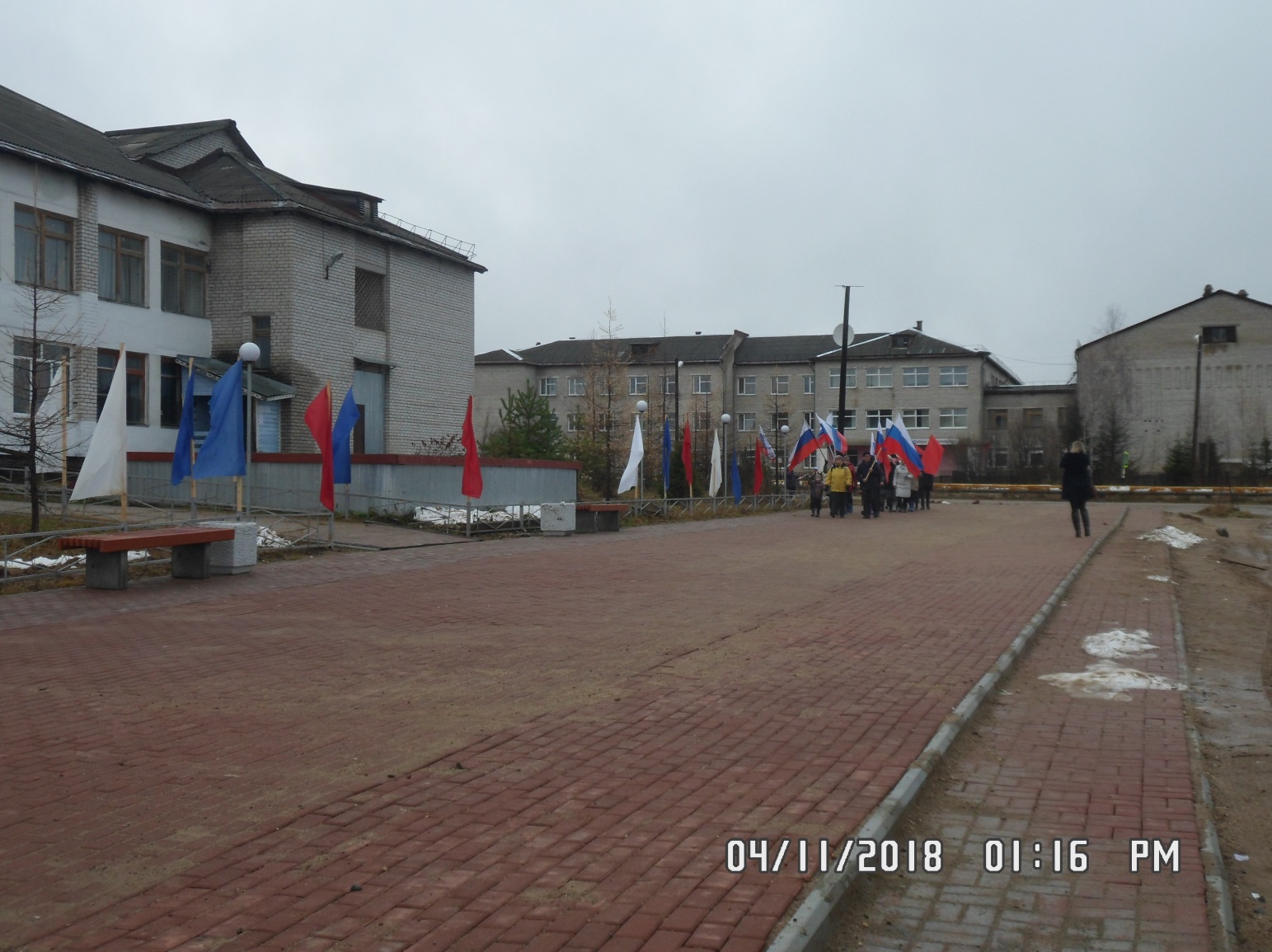 Детское игровое (спортивное) оборудование Детское игровое (спортивное) оборудование 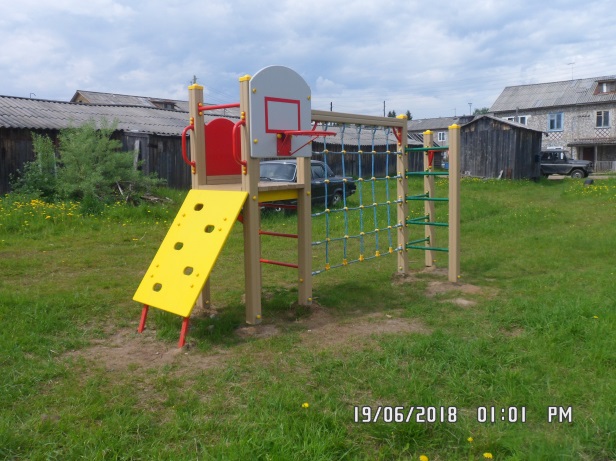 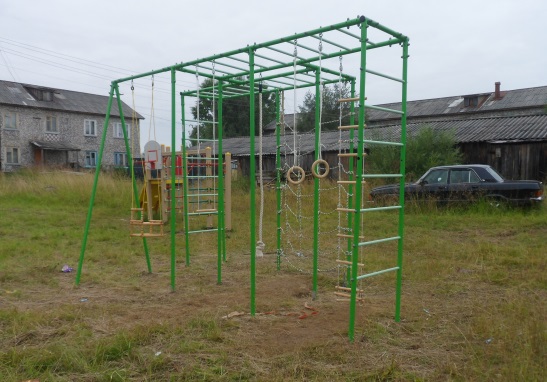 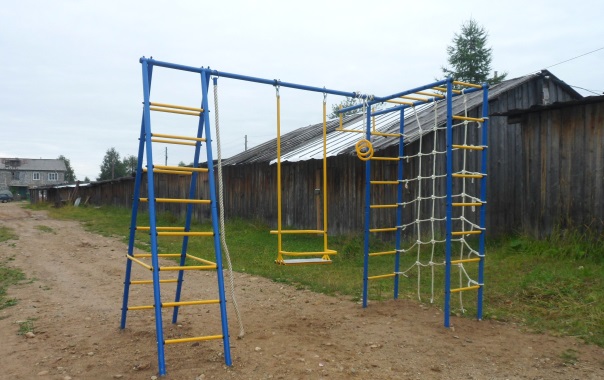 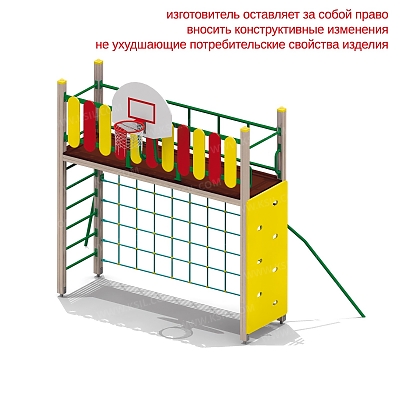 Спортивные тренажерыСпортивные тренажеры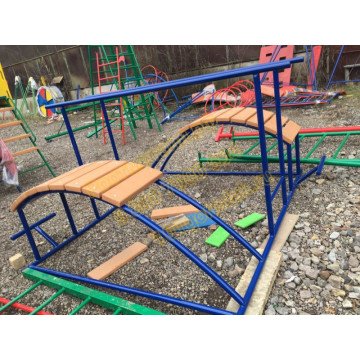 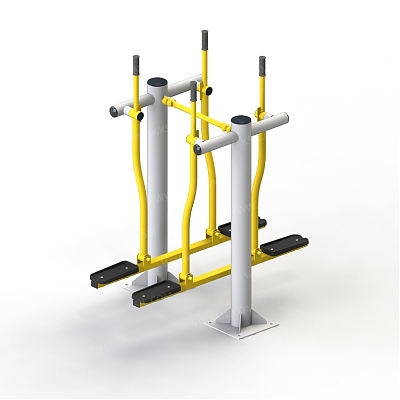 ПесочницаЛивневка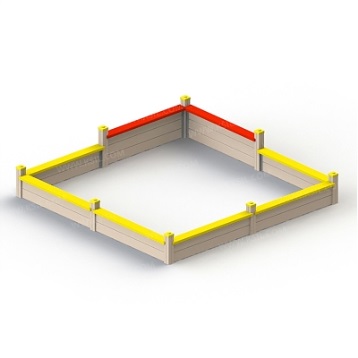 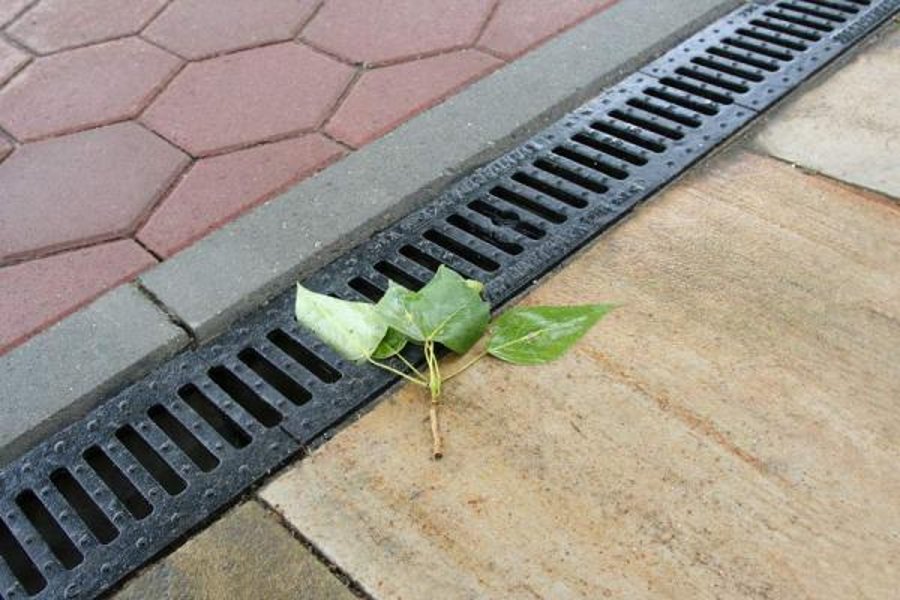 КачелиКачели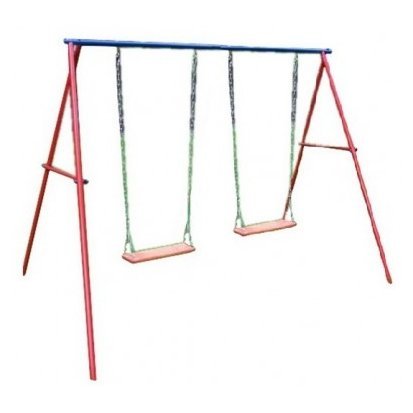 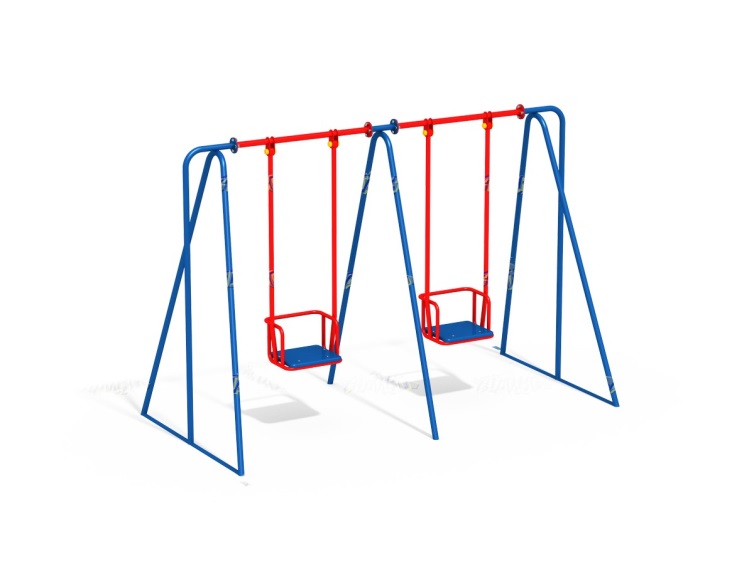 Хозяйственно-бытовые площадкиХозяйственно-бытовые площадкиХозяйственно-бытовые площадкиСушилка для ковровСушилка для бельяКонтейнерные площадки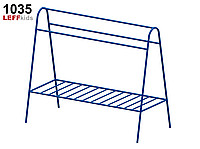 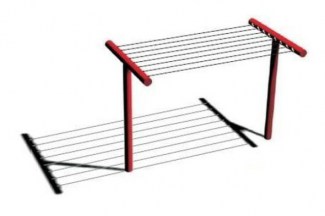 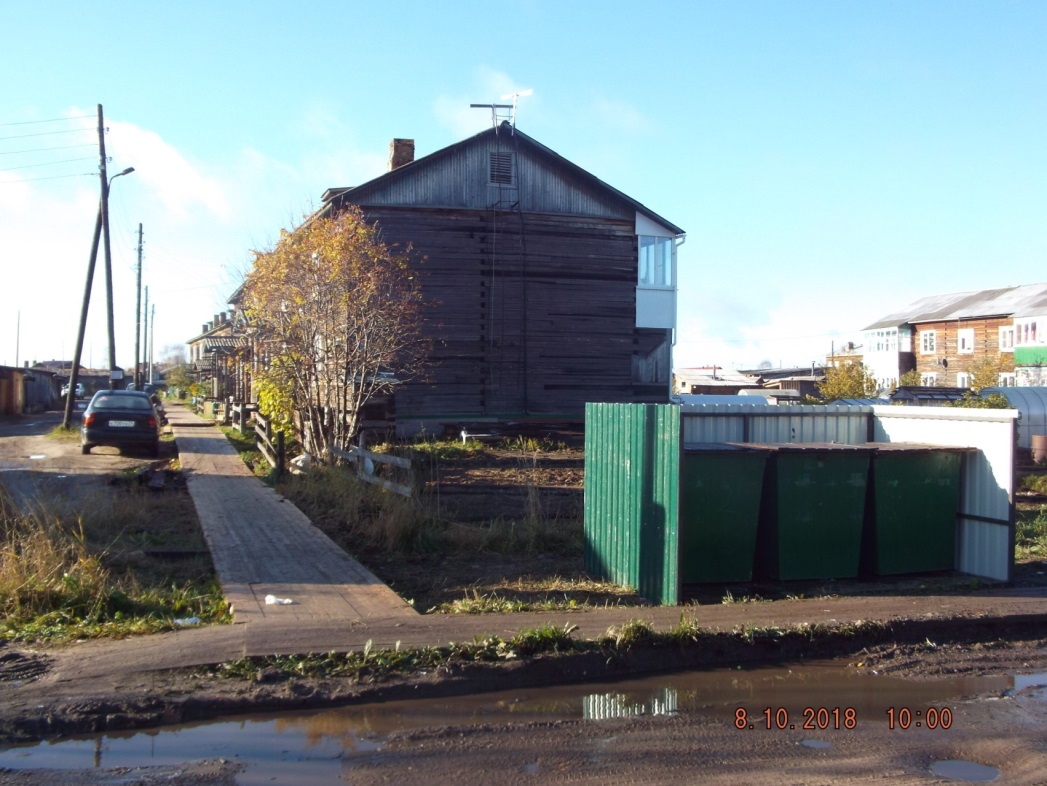 Временная  стоянка для машинСтойка с надписью  «Я люблю Россию»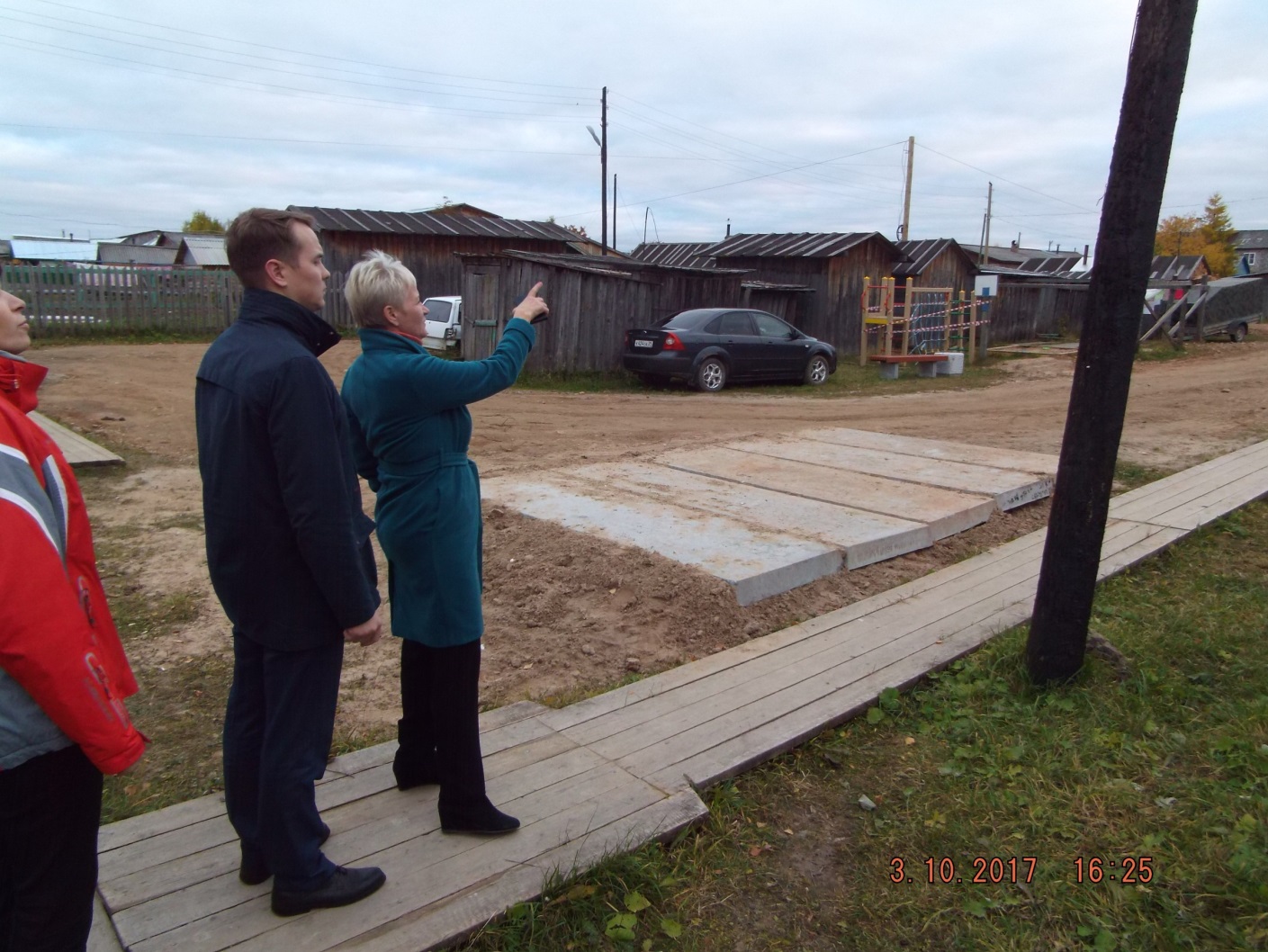 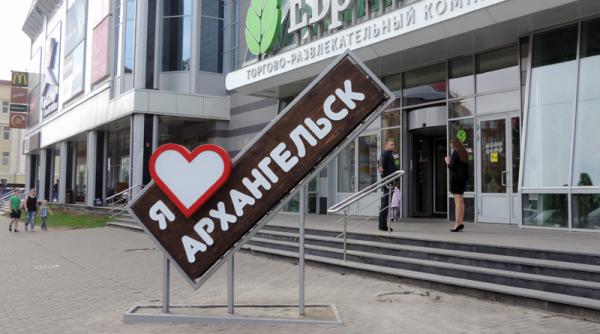 Пандус с поручнем для малоподвижных групп населенияСтупени - сходы с двух сторон площади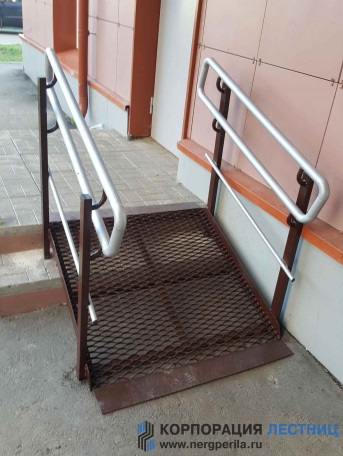 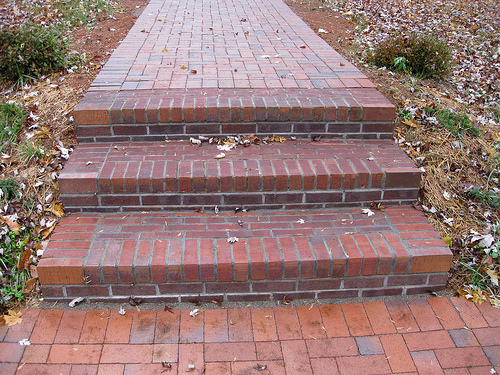 Озеленение территории Озеленение территории Цветник- вазон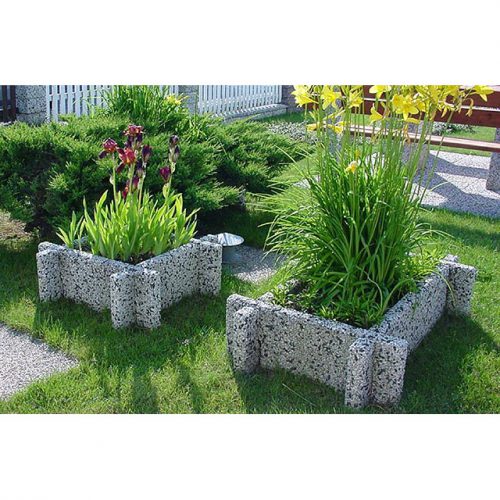 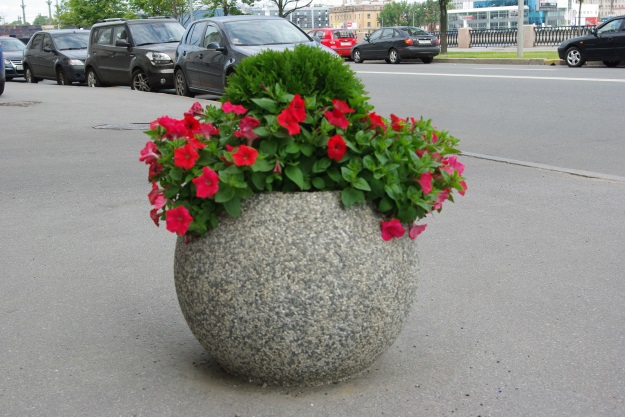 Ограждение (леерное)Ограждение (леерное)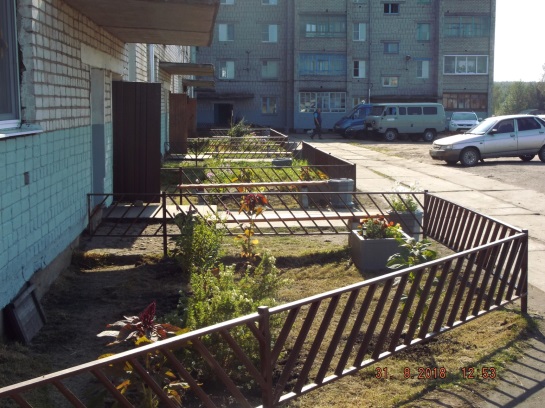 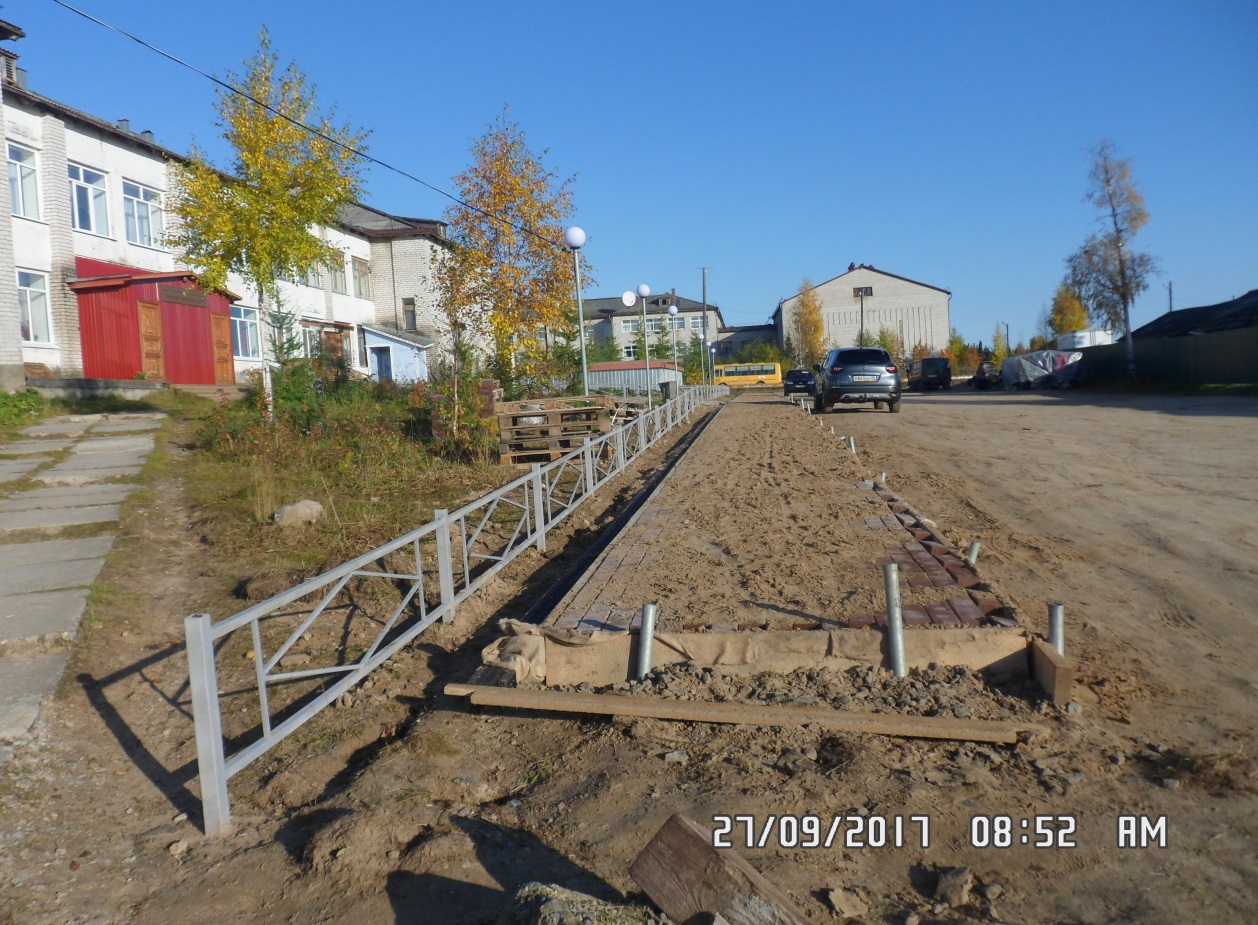 